Autumn 1Autumn 2Spring 1Spring 2Summer 1Summer 2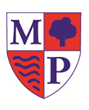 FSThrough ongoing workshop provision, children will safely use and explore a variety of materials, tools and techniques, experimenting with colour, design, texture, form and function.They will share their creations, explaining the process they have used.Through ongoing workshop provision, children will safely use and explore a variety of materials, tools and techniques, experimenting with colour, design, texture, form and function.They will share their creations, explaining the process they have used.Through ongoing workshop provision, children will safely use and explore a variety of materials, tools and techniques, experimenting with colour, design, texture, form and function.They will share their creations, explaining the process they have used.Through ongoing workshop provision, children will safely use and explore a variety of materials, tools and techniques, experimenting with colour, design, texture, form and function.They will share their creations, explaining the process they have used.Through ongoing workshop provision, children will safely use and explore a variety of materials, tools and techniques, experimenting with colour, design, texture, form and function.They will share their creations, explaining the process they have used.Through ongoing workshop provision, children will safely use and explore a variety of materials, tools and techniques, experimenting with colour, design, texture, form and function.They will share their creations, explaining the process they have used.Year 1Healthy FoodWatermelon Pizza(Healthy Eating Week)Textiles/Sewing Glove Puppet (Toys)Levers/SlidersMake a seaside scene with moving parts(Holidays)ConstructionBuilding a Picture frame to frame their seaside scene(Holidays)Year 2Healthy FoodPotato and Herb salad(Healthy Eating week)ConstructionWooden frame base for moving vehicle- wheels and axle(Transport)Textiles/SewingDesign and make a finger puppet(Mini beasts)Year 3Levers and LinkagesMake a moving skeleton(Science- Humans)FoodHealthy Pizza- design and make(Food)Textiles/SewingDesign and make a Punch and Judy style puppet(Victorians)Year 4Healthy FoodGrow veg and make healthy soup(Healthy Eating Week)ConstructionUnderstand electrical circuits and computer control Christmas lights(Christmas)Textiles/SewingDesign and make soft toy rabbit(Literacy- Edward Tulane)Year 5Healthy FoodMake and evaluate Scouse(Healthy Eating Week)Textiles/SewingDesign and make a water bottle carrier(Our Wonderful World)ConstructionWooden toy with cam mechanism(Science- Living things in their habitats)Year 6ConstructionDesign and Make a bridge using Pulleys/ gears/ motors(Water)Healthy FoodEvaluate Food saucesMake own sauces (Curry/ Italian/Chinese)Evaluate(Healthy Eating Week)Textiles/SewingDesign and make own pencil case for high school